Los días de la semana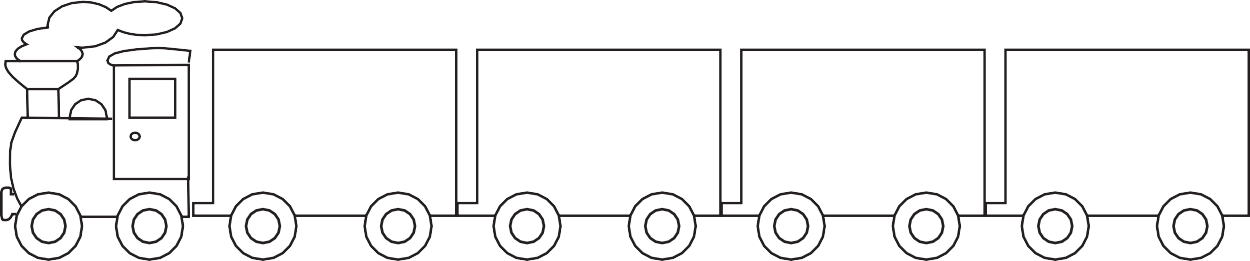 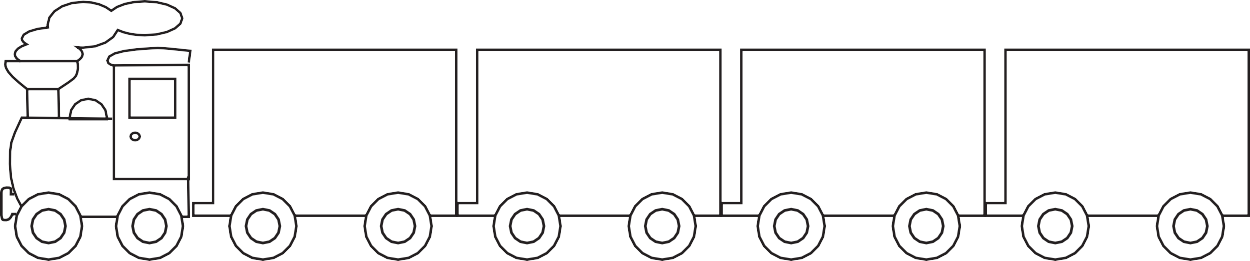 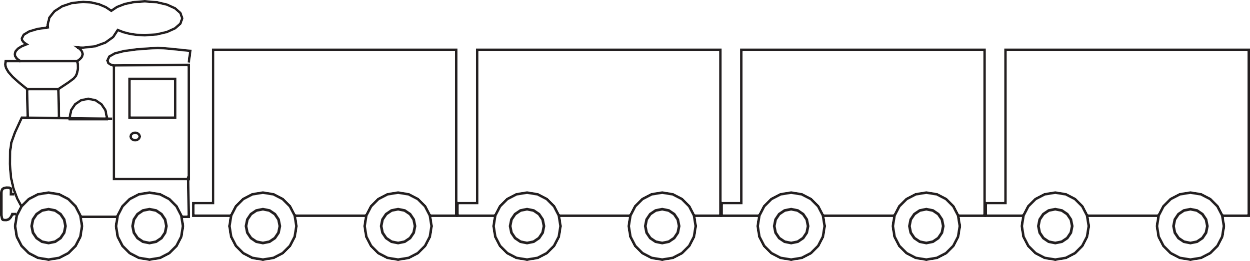 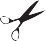 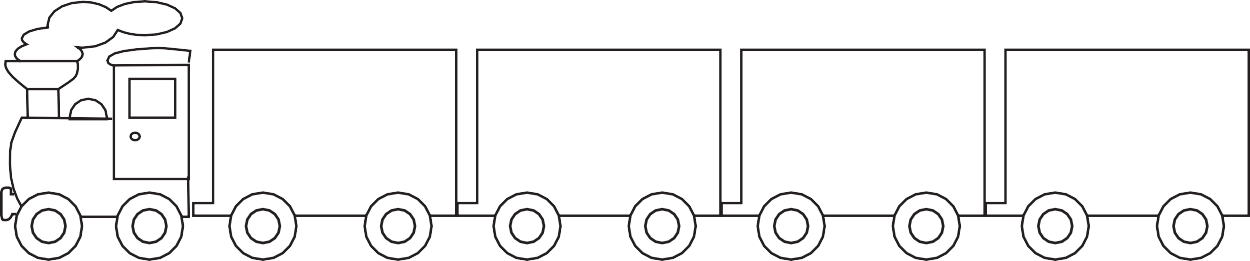 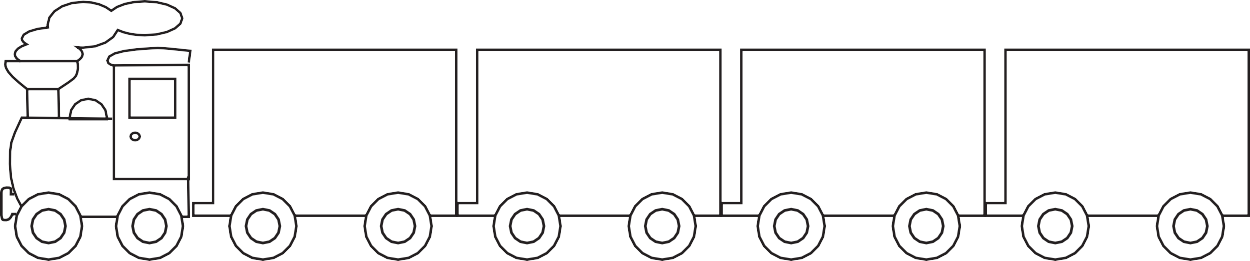 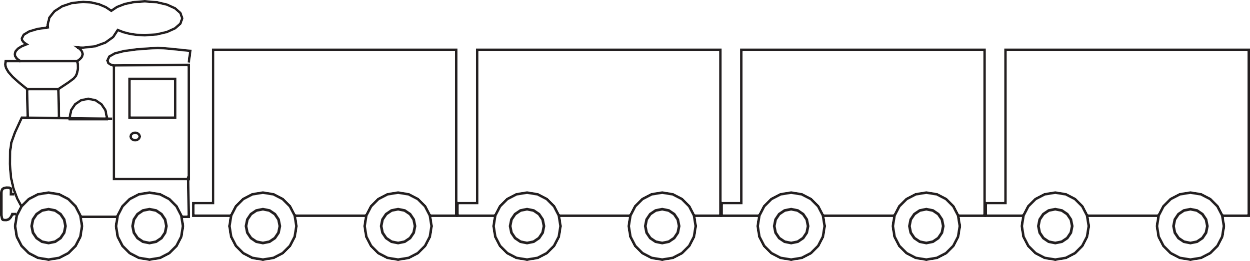 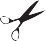 Recorta los nombres de los días de la semana y pégalos en orden.Completa escribiendo los nombres de los días que faltan.jueves	domingomiércoleslunes